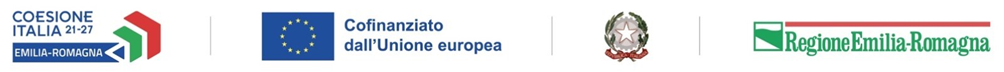 PR FESR 2021/2027 – Priorità 3 - Obiettivo 2.8 - 
Azione 2.8.1REALIZZAZIONE DI PISTE CICLABILI E PROGETTI DI MOBILITA’DOLCE E CICLOPEDONALE(DGR n. 658/2023) DICHIARAZIONE SOSTITUTIVA DI ATTO DI NOTORIETA’ E/O DI CERTIFICAZIONEai sensi degli artt. 46 e 47 del D.P.R. 445/2000 e successive modifiche ed integrazioniDichiarazione "Doppio finanziamento"da rendere per ogni progetto da parte del soggetto beneficiarioIl/La sottoscritto/a _______________________________ in qualità di Responsabile dell’attuazione della convenzione / legale rappresentante del __________________________________________ Codice Fiscale ________________________ per il progetto avente CUP ____________________ finanziato sul PR FESR Emilia-Romagna 2021-2027, Priorità 3 - Azione 2.8.1, D.G.R. n. 658/2023 “PR FESR 2021-2027 - Azione 2.8.1: Bando per favorire la realizzazione di Piste Ciclabili e progetti di mobilità dolce e ciclopedonale”,essendo a conoscenza del divieto di doppio finanziamento del progetto, DICHIARA CHE:non sono stati richiesti o ottenuti altri contributi pubblici per lo stesso intervento o per spese inerenti al progetto stesso; sono stati richiesti o ottenuti contributi pubblici per lo stesso intervento o per spese inerenti al progetto stesso (specificare quali e in che percentuale): ______________________________________________________________________________________________________________________________________Luogo e data _____________________________	Firma _____________________________________________(in caso di firma autografa allegare copia fotostatica di valido documento di identità del sottoscrittore, ai sensi dell’art. 38, comma 3, del D.P.R. 28/12/2000 n. 445).